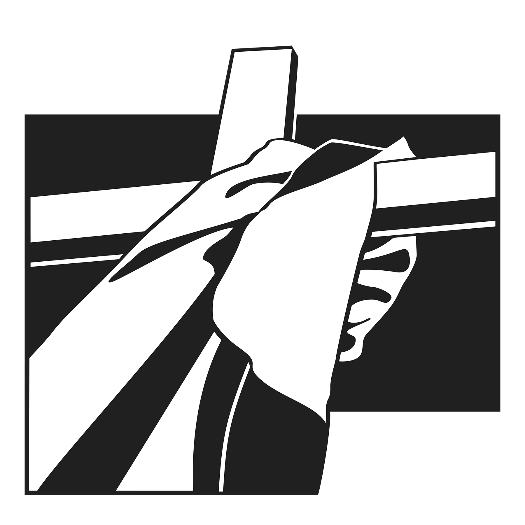 LentenMidweekFour Significant Days …a SeriesAS WE GATHERAs we journey through this Lenten season and the days of Holy Week, we encounter Jesus acting in a way that is somewhat unfamiliar to us: He is angry and forceful, clearing the temple of all those who have turned His Father’s house into a den of robbers. We would do well to consider if God’s house in our own church is what Jesus desires: a house of prayer for all nations.Psalm 11OPENING SENTENCES Psalm 51:51, 70:1Leader:	O Lord, open my lips,People:	and my mouth will declare Your praise.Leader:	Make haste, O God, to deliver me;People:	make haste to help me, O Lord. Glory be to the Father and to the Son and to the Holy Spirit; as it was in the beginning, is now, and will be forever. Amen. Praise to You, O Christ, Lamb of our salvation.HYMN “On My Heart Imprint Your Image” (LSB 422)On my heart imprint Your image, blessed Jesus, King of grace,that life’s riches, cares and pleasures never may Your work erase;let the clear inscription be: Jesus, crucified for me,is my life, my hope’s foundation, and my glory and salvation!READING Isaiah 56:1-8Reader:   O Lord, have mercy on us.People:   Thanks be to God.READING 1 Peter 1:13-21Reader:   O Lord, have mercy on us.People:   Thanks be to God.READING Mark 11:15-19Reader:   O Lord, have mercy on us.People:   Thanks be to God.RESPONSORYLeader:	Deliver me, O Lord, my God, for You are the God of my salvation.People:	Rescue me from my enemies, protect me from those who rise against me.Leader:	In You, O Lord, do I put my trust, leave me not, O Lord, my God.People:	Rescue me from my enemies, protect me from those who rise against me.Leader:	Deliver me, O Lord, my God, for You are the God of my salvation.People:	Rescue me from my enemies, protect me from those who rise against me.HYMN “As Jesus Graced the Temple Court”As Jesus graced the temple court He found corruption’s stain
as vile thieves sought to extort His Father’s house for gain.
Propelled then by a righteous rage. He drove the vermin out.
Upturning tables, unassuaged, He taught them with a shout.Remember well Isaiah’s call, “My house shall now be named:
a house of prayer for one and all, for ev’ry nation’s claim.”
Yet you have made this house of prayer a den of thieves and cheats.
Be now evicted from your lair, reclaimed for godly feats.The scribes and Pharisees devised a plan for Jesus’ end.
His death and agony they prized. His martyrdom they penned.
But in their ignorance and spite they failed to hear His claim.
He was the greater temple site, whom death could not contain.SERMON “Significant Action—Monday of Holy Week”CANTICLE “My Soul Rejoices” (LSB 933)My soul rejoices, my spirit voices—sing the greatness of the Lord!For God my Savior has shown me favor—sing the greatness of the Lord!With praise and blessing, join in confessingGod, who is mighty and holy—O sing the greatness of God the Lord!His mercy surely shall rest securely on all who fear Him,love and revere Him—O sing the greatness of God the Lord!His arm now baring, His strength declaring—sing the greatness of the Lord!The proud He scatters, their rule He shatters—sing the greatness of the Lord!Oppression halted; the meek exalted.Full are the hungry; empty, the wealthy—O sing the greatness of God the Lord!Here is the token all that was spoken to Abr’ham’s offspringGod is fulfilling—O sing the greatness of God the Lord!PRAYERSLeader:	Lord, have mercy;People:	Christ, have mercy; Lord, have mercy. Our Father who art in heaven, hallowed be Thy name, Thy kingdom come, Thy will be done on earth as it is in Heaven; give us this day our daily bread; and forgive us our trespasses as we forgive those who trespass against us; and lead us not into temptation, but deliver us from evil. For Thine is the kingdom and the power and the glory forever and ever. Amen.Leader:	O Lord, hear my prayer.People:	And let my cry come to You.Leader:	Almighty God, grant that in the midst of our failures and weaknesses we may be restored through the passion and intercession of Your only-begotten Son, who lives and reigns with You and the Holy Spirit, one God, now and forever.People:	Amen.Leader:	O God, You sent Your Son to restore Your house to be a house of prayer for all nations. Give us courage to approach Your throne in prayer and to invite all nations to be Your people; through Jesus Christ, Your Son, our Lord, who lives and reigns with You and the Holy Spirit, one God, now and forever.People:	Amen.Leader:	O God, from whom come all holy desires, all good counsels, and all just works, give to us, Your servants, that peace which the world cannot give, that our hearts may be set to obey Your commandments and also that we, being defended from the fear of our enemies, may live in peace and quietness; through Jesus Christ, Your Son, our Lord, who lives and reigns with You and the Holy Spirit, one God, now and forever.People:	Amen.BENEDICAMUSLeader:	Let us bless the Lord.People:	Thanks be to God.BENEDICTIONLeader:	The grace of our Lord Jesus Christ and the love of God and the communion of the Holy Spirit be with us all.People:	Amen.HYMN “Christ Is Made a Sure Foundation” (LSB 909)Christ is made the sure foundation, Christ, our head and cornerstone,Chosen of the Lord and precious, binding all the Church in one;Holy Zion’s help forever and our confidence alone.To this temple, where we call You, come, O Lord of hosts, and stay;come with all Your loving-kindness, hear Your people as they pray;and Your fullest benediction shed within these walls today.Grant, we pray, to all Your faithful all the gifts they ask to gain;what they gain from You, forever with the blessèd to retain;and hereafter in Your glory evermore with You to reign.Praise and honor to the Father, praise and honor to the Son,praise and honor to the Spirit, ever three and ever one:one in might and one in glory while unending ages run!FAITH LUTHERAN CHURCHRev. Curt Hoover, Rev. Alebachew Teshome,Rev. Craig Fiebiger, Rev. Doug DeWitt2640 Buckner Road, Thompson’s Station, TN  37179, (615) 791-1880www.faithlutheran-tn.org                                All are welcome …                 … Christ is honored.